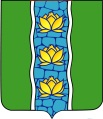 СОБРАНИЕ ДЕПУТАТОВ КУВШИНОВСКОГО РАЙОНАРЕШЕНИЕОб утверждении структуры администрацииКувшиновского районаВ соответствии с п. 8 ст. 37 Федерального закона от 06.10.2003 № 131-ФЗ               «Об общих принципах организации местного самоуправления в Российской Федерации», руководствуясь Уставом МО «Кувшиновский район», Собрание депутатов Кувшиновского районаРЕШИЛО:1. Утвердить структуру администрации Кувшиновского района в новой редакции (приложение).2. Решение Собрания депутатов Кувшиновского района от 30.04.2020                  № 43 «Об утверждении структуры администрации Кувшиновского района» считать  утратившим силу.3. Настоящее решение вступает в силу со дня принятия и подлежит размещению на официальном сайте администрации Кувшиновского района в сети «Интернет».Председатель Собрания депутатовКувшиновского района                                                                    И.Б. АввакумовГлава Кувшиновского района                                                      А.С. Никифорова  СТРУКТУРА АДМИНИСТРАЦИИ КУВШИНОВСКОГО РАЙОНА21.05.2021 г.№96г. Кувшиново